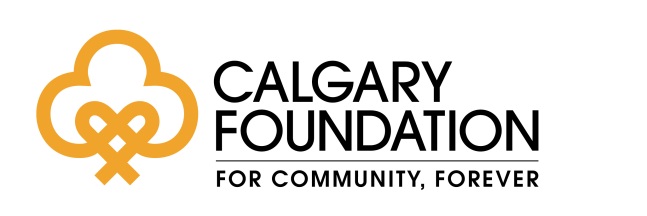 Major & Signature Grants: Proposal Cover Page Send your cover page, proposal and attachments to LFrosst@CalgaryFoundation.org by email or using an easily accessible file-sharing program such as Dropbox.  Save all your files as .PDFs with your organization’s name, a brief title of the attachment and M&SG – for example, CalgaryFoundation_CoverPage_M&SG.pdf. Checklist for written proposalsWho to contact with questions about Major & Signature Grants: Lauren Frosst, Community Investment Associate Phone: 403-802-7301 Email: LFrosst@CalgaryFoundation.orgORGANIZATION INFORMATION ORGANIZATION INFORMATION ORGANIZATION INFORMATION ORGANIZATION INFORMATION ORGANIZATION INFORMATION ORGANIZATION INFORMATION ORGANIZATION INFORMATION ORGANIZATION INFORMATION ORGANIZATION INFORMATION ORGANIZATION INFORMATION ORGANIZATION INFORMATION ORGANIZATION INFORMATION ORGANIZATION INFORMATION ORGANIZATION INFORMATION ORGANIZATION INFORMATION ORGANIZATION INFORMATION ORGANIZATION INFORMATION ORGANIZATION INFORMATION ORGANIZATION INFORMATION CRA registered organization nameCRA registered organization nameCRA registered organization nameCRA registered organization nameCRA registered organization nameCRA registered organization nameCRA registered organization nameCRA registration numberCRA registration numberCRA registration numberCRA registration numberCRA registration numberCRA registration numberCRA registration numberFirst name (primary contact)First name (primary contact)First name (primary contact)First name (primary contact)First name (primary contact)First name (primary contact)Last nameLast nameTitle PhonePhoneEmailWebsiteWebsiteMailing address Mailing address CityCityProvince Province Postal codePostal codePostal codeOrganization vision and missionOrganization vision and missionOrganization vision and missionOrganization vision and missionOrganization vision and missionOrganization vision and missionOrganization vision and missionOrganization vision and missionOrganization vision and missionOrganization vision and missionOrganization vision and missionOrganization vision and missionOrganization vision and missionOrganization vision and missionOrganization vision and missionOrganization vision and missionOrganization vision and missionOrganization vision and missionOrganization vision and missionINITIATIVE INFORMATION INITIATIVE INFORMATION INITIATIVE INFORMATION INITIATIVE INFORMATION INITIATIVE INFORMATION INITIATIVE INFORMATION INITIATIVE INFORMATION INITIATIVE INFORMATION INITIATIVE INFORMATION INITIATIVE INFORMATION INITIATIVE INFORMATION INITIATIVE INFORMATION INITIATIVE INFORMATION INITIATIVE INFORMATION INITIATIVE INFORMATION INITIATIVE INFORMATION INITIATIVE INFORMATION INITIATIVE INFORMATION INITIATIVE INFORMATION Initiative titleInitiative titleInitiative titleInitiative titleStart date (mm/dd/yyyy)Start date (mm/dd/yyyy)Start date (mm/dd/yyyy)Start date (mm/dd/yyyy)End date (mm/dd/yyyy)End date (mm/dd/yyyy)End date (mm/dd/yyyy)End date (mm/dd/yyyy)End date (mm/dd/yyyy)End date (mm/dd/yyyy)Amount requested from Calgary FoundationAmount requested from Calgary FoundationAmount requested from Calgary FoundationAmount requested from Calgary FoundationAmount requested from Calgary FoundationAmount requested from Calgary FoundationAmount requested from Calgary FoundationAmount requested from Calgary FoundationAmount requested from Calgary Foundation$$$$$$$$$$Grant use – which best describes how the grant will be used (mark with an “X”):Grant use – which best describes how the grant will be used (mark with an “X”):Grant use – which best describes how the grant will be used (mark with an “X”):Grant use – which best describes how the grant will be used (mark with an “X”):Grant use – which best describes how the grant will be used (mark with an “X”):Grant use – which best describes how the grant will be used (mark with an “X”):Grant use – which best describes how the grant will be used (mark with an “X”):Grant use – which best describes how the grant will be used (mark with an “X”):Grant use – which best describes how the grant will be used (mark with an “X”):Grant use – which best describes how the grant will be used (mark with an “X”):Grant use – which best describes how the grant will be used (mark with an “X”):Grant use – which best describes how the grant will be used (mark with an “X”):Grant use – which best describes how the grant will be used (mark with an “X”):Grant use – which best describes how the grant will be used (mark with an “X”):Grant use – which best describes how the grant will be used (mark with an “X”):Grant use – which best describes how the grant will be used (mark with an “X”):Grant use – which best describes how the grant will be used (mark with an “X”):Grant use – which best describes how the grant will be used (mark with an “X”):Grant use – which best describes how the grant will be used (mark with an “X”):New programming New programming New programming Capital Capital Capital Capital Overhead Overhead Other Other If “other” please describe:If “other” please describe:If “other” please describe:Provide a short description of the initiative and its results. The description should include what, where, when, why, for whom and the scope of the project’s impact and how it will transform our community.Provide a short description of the initiative and its results. The description should include what, where, when, why, for whom and the scope of the project’s impact and how it will transform our community.Provide a short description of the initiative and its results. The description should include what, where, when, why, for whom and the scope of the project’s impact and how it will transform our community.Provide a short description of the initiative and its results. The description should include what, where, when, why, for whom and the scope of the project’s impact and how it will transform our community.Provide a short description of the initiative and its results. The description should include what, where, when, why, for whom and the scope of the project’s impact and how it will transform our community.Provide a short description of the initiative and its results. The description should include what, where, when, why, for whom and the scope of the project’s impact and how it will transform our community.Provide a short description of the initiative and its results. The description should include what, where, when, why, for whom and the scope of the project’s impact and how it will transform our community.Provide a short description of the initiative and its results. The description should include what, where, when, why, for whom and the scope of the project’s impact and how it will transform our community.Provide a short description of the initiative and its results. The description should include what, where, when, why, for whom and the scope of the project’s impact and how it will transform our community.Provide a short description of the initiative and its results. The description should include what, where, when, why, for whom and the scope of the project’s impact and how it will transform our community.Provide a short description of the initiative and its results. The description should include what, where, when, why, for whom and the scope of the project’s impact and how it will transform our community.Provide a short description of the initiative and its results. The description should include what, where, when, why, for whom and the scope of the project’s impact and how it will transform our community.Provide a short description of the initiative and its results. The description should include what, where, when, why, for whom and the scope of the project’s impact and how it will transform our community.Provide a short description of the initiative and its results. The description should include what, where, when, why, for whom and the scope of the project’s impact and how it will transform our community.Provide a short description of the initiative and its results. The description should include what, where, when, why, for whom and the scope of the project’s impact and how it will transform our community.Provide a short description of the initiative and its results. The description should include what, where, when, why, for whom and the scope of the project’s impact and how it will transform our community.Provide a short description of the initiative and its results. The description should include what, where, when, why, for whom and the scope of the project’s impact and how it will transform our community.Provide a short description of the initiative and its results. The description should include what, where, when, why, for whom and the scope of the project’s impact and how it will transform our community.Provide a short description of the initiative and its results. The description should include what, where, when, why, for whom and the scope of the project’s impact and how it will transform our community.Describe the optimal payment plan for the grant (i.e., timing and size of installments). Describe the optimal payment plan for the grant (i.e., timing and size of installments). Describe the optimal payment plan for the grant (i.e., timing and size of installments). Describe the optimal payment plan for the grant (i.e., timing and size of installments). Describe the optimal payment plan for the grant (i.e., timing and size of installments). Describe the optimal payment plan for the grant (i.e., timing and size of installments). Describe the optimal payment plan for the grant (i.e., timing and size of installments). Describe the optimal payment plan for the grant (i.e., timing and size of installments). Describe the optimal payment plan for the grant (i.e., timing and size of installments). Describe the optimal payment plan for the grant (i.e., timing and size of installments). Describe the optimal payment plan for the grant (i.e., timing and size of installments). Describe the optimal payment plan for the grant (i.e., timing and size of installments). Describe the optimal payment plan for the grant (i.e., timing and size of installments). Describe the optimal payment plan for the grant (i.e., timing and size of installments). Describe the optimal payment plan for the grant (i.e., timing and size of installments). Describe the optimal payment plan for the grant (i.e., timing and size of installments). Describe the optimal payment plan for the grant (i.e., timing and size of installments). Describe the optimal payment plan for the grant (i.e., timing and size of installments). Describe the optimal payment plan for the grant (i.e., timing and size of installments). What recognition opportunities are available for the Calgary Foundation as part of the initiative?  What recognition opportunities are available for the Calgary Foundation as part of the initiative?  What recognition opportunities are available for the Calgary Foundation as part of the initiative?  What recognition opportunities are available for the Calgary Foundation as part of the initiative?  What recognition opportunities are available for the Calgary Foundation as part of the initiative?  What recognition opportunities are available for the Calgary Foundation as part of the initiative?  What recognition opportunities are available for the Calgary Foundation as part of the initiative?  What recognition opportunities are available for the Calgary Foundation as part of the initiative?  What recognition opportunities are available for the Calgary Foundation as part of the initiative?  What recognition opportunities are available for the Calgary Foundation as part of the initiative?  What recognition opportunities are available for the Calgary Foundation as part of the initiative?  What recognition opportunities are available for the Calgary Foundation as part of the initiative?  What recognition opportunities are available for the Calgary Foundation as part of the initiative?  What recognition opportunities are available for the Calgary Foundation as part of the initiative?  What recognition opportunities are available for the Calgary Foundation as part of the initiative?  What recognition opportunities are available for the Calgary Foundation as part of the initiative?  What recognition opportunities are available for the Calgary Foundation as part of the initiative?  What recognition opportunities are available for the Calgary Foundation as part of the initiative?  What recognition opportunities are available for the Calgary Foundation as part of the initiative?  ORGANIZATION’S LEADER (i.e. President & CEO,  Executive Director or Board Chair) ORGANIZATION’S LEADER (i.e. President & CEO,  Executive Director or Board Chair) ORGANIZATION’S LEADER (i.e. President & CEO,  Executive Director or Board Chair) ORGANIZATION’S LEADER (i.e. President & CEO,  Executive Director or Board Chair) Full nameTitlePhoneEmailSignatureDateA complete version of these proposal cover pages.The written proposal should provide:A brief description of the applicant organization and the cause for which it works;A robust description of the initiative and its anticipated community impact including a detailed budget, a timeline, a description of partnerships/collaborations and the target audience;An outline of the benefits or impact that the initiative provides to the community and plans for tracking or measuring those benefits/impact; andDetails of how the grant will be used help further the initiative.Audited financial statements for the past three years.Brief resumes for the members of the organization’s leadership team.Board of directors list including name, position, length of service and profession.Organization chart with roles and reporting relationships and that identifies vacancies.